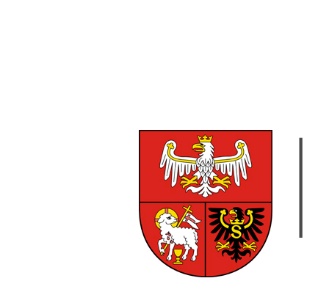 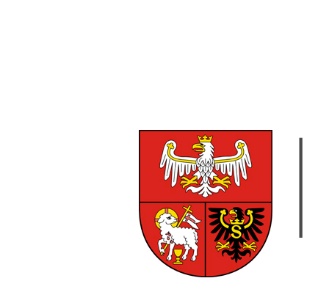 ZP.272.1.126.2021                                                                                       Olsztyn, dnia 29.11.2021 r.INFORMACJA O UNIEWAŻNIENIU POSTĘPOWANIAZamawiający, działając na podstawie art. 255 pkt 1) ustawy z dnia 11 września 2019 r. - Prawo zamówień publicznych (Dz. U. z 2021 r. poz. 1129 ze zm.) unieważnia postępowanie prowadzone                    w trybie podstawowym, którego przedmiotem zamówienia jest dostawa fabrycznie nowego samochodu osobowego wraz z przekazaniem Wykonawcy w rozliczeniu samochodu osobowego, będącego własnością Zamawiającego.Zgodnie z art. 255 pkt 1) ustawy – Prawo zamówień publicznych, Zamawiający unieważnia postępowanie o udzielenie zamówienia, jeżeli nie złożono żadnej oferty.W przedmiotowym postępowaniu, do wyznaczonego terminu składania ofert tj. do dnia 18.11.2021 r. do godz. 10.00, nie złożono żadnej oferty.